Osnovna škola  Manuš-SplitVukovarska 1121000 SplitKLASA:       112-02/23-01/13                                                                                                                                             URBROJ:     2181-1-278-01/01-23-2                                              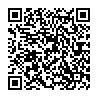 U Splitu, 27.09.2023.Na temelju članka 107. stavka 9. Zakona o odgoju i obrazovanju u osnovnoj i srednjoj školi   ( Narodne novine broj 87/08, 86/09, 92/10, 105/10, 90/11, 16/12, 86/12, 94/13, 152/14, 7/17, 68/18 i 98/19, 64/20) i članaka 14. i 15. Pravilnika o postupku zapošljavanja te procjeni i vrednovanju kandidata za zapošljavanje  Povjerenstvo za procjenu i vrednovanje kandidata za zapošljavanje donosi:ODLUKUo načinu procjene odnosno testiranja kandidata prijavljenih na natječaj IZa natječaj objavljen dana 22.09.2023. na mrežnim stranicama i oglasnim pločama Hrvatskog zavoda za zapošljavanje te mrežnim stranicama i oglasnoj ploči OŠ  Manuš-Split za radno  mjesto:1. stručnog suradnika - psihologa – 1 izvršitelj na određeno puno radno vrijeme, 40 sati tjednoutvrđuje se sljedeći način procjene odnosno testiranja kandidata:procjena odnosno testiranje i vrednovanje kandidata obavit će se usmeno iz poznavanja propisa koji se odnose na djelatnost osnovnog obrazovanja i to iz sljedećih propisa:1. Zakon o odgoju i obrazovanju u osnovnoj i srednjoj školi (Narodne novine, broj 87/08., 86/09., 92/10., 105/10., 90/11., 16/12., 86/12., 94/13., 152/14., 7/17. i 68/18, 98/19 i 64/20)2. Pravilnik o načinima, postupcima i elementima vrednovanja učenika u osnovnoj i srednjoj školi (sa svim važećim izmjenama)3. Pravilnik o kriterijima za izricanje pedagoških mjera ( Narodne novine broj 94/15 i 3/17)4. Pravilnik o pedagoškoj dokumentaciji i evidenciji te javnim ispravama u školskim ustanovama ( Narodne novine, broj 47/17, 41/19 i 76/19 )5. Pravilnik o osnovnoškolskom odgoju i obrazovanju darovitih učenika6. Pravilnik o broju učenika u redovitom i kombiniranom razrednom odjelu i odgojno-obrazovnoj skupini u osnovnoj školi.IIPovjerenstvo za procjenu i vrednovanje kandidata za zapošljavanje će najmanje pet dana prije dana određenog za procjenu odnosno testiranje poziv na procjenu odnosno testiranje objaviti na mrežnoj stranici Osnovne škole Manuš-Split te ga elektroničkim putem dostaviti svim kandidatima koji su pravodobno dostavili potpunu i vlastoručno potpisanu prijavu sa svim prilozima odnosno ispravama i koji ispunjavaju uvjete natječaja.III     Ova Odluka stupa na snagu danom donošenja.                                                          Povjerenstvo za procjenu odnosno testiranje i vrednovanje kandidata za zapošljavanje